А Д М И Н И С Т Р А Ц И Я  Г О Р О Д А  Р Ж Е В АТВЕРСКОЙ ОБЛАСТИП О С Т А Н О В Л Е Н И Е 06.03.2018			                                                           № 193О реестре источников доходов бюджета муниципального образования город Ржев 	В целях реализации положений статьи 47.1 Бюджетного кодекса Российской Федерации, в соответствии с постановлением Правительства Российской Федерации от 31.08.2016 № 868 «О порядке формирования и ведения перечня источников доходов Российской Федерации», постановлением Правительства Тверской области от 28.08.2017 № 274-пп «О реестрах источников доходов бюджетов», приказом Министерства финансов Тверской области от 09.01.2018 № 3-нп «О требованиях к формированию и ведению реестра источников доходов местного бюджета в государственной информационной системе управления государственными и муниципальными финансами Тверской области», руководствуясь статьями 30 и 33 Устава города Ржева, Администрация города Ржева П О С Т А Н О В Л Я Е Т:1. Утвердить Порядок формирования и ведения реестра источников доходов бюджета муниципального образования город Ржев в государственной информационной системе управления государственными и муниципальными финансами Тверской области в новой редакции. (Приложение).2. Настоящее постановление подлежит размещению на официальном сайте Администрации города Ржева в информационно-телекоммуникационной сети Интернет.3. Настоящее постановление вступает в силу со дня его подписания, за исключением положений, для которых установлены иные сроки вступления в силу.Порядок формирования и ведения реестра источников доходов бюджета муниципального образования город Ржев, утвержденный настоящим постановлением, в части формирования информации, включаемой в реестр источников доходов  бюджета муниципального образования город Ржев, вступает в силу с 1 января 2020 года, в части информации, предусмотренной пунктом 9 указанного положения, вступает в силу с 1 января 2022 года.4. Признать утратившим силу постановление Администрации города Ржева Тверской области от 03.10.2017 № 909 «Об утверждении Положения о порядке формирования и ведения реестра источников доходов бюджета муниципального образования город Ржев в государственной информационной системе управления государственными и муниципальными финансами Тверской области».5. Контроль за исполнением настоящего постановления оставляю за собой.Глава города Ржева 								           В.В. РодивиловПриложение к постановлению Администрации города РжеваТверской области        от 06.03.2018 № 193 Порядок формирования и ведения реестра источников доходов бюджета муниципального образования город Ржев 1. Настоящий Порядок формирования и ведения реестра источников доходов бюджета муниципального образования город Ржев (далее – Порядок) определяет правила формирования и ведения реестра источников доходов бюджета муниципального образования город Ржев (далее – реестр источников доходов бюджета) в государственной информационной системе управления государственными и муниципальными финансами Тверской области.2. Реестр источников доходов бюджета формируется и ведется в электронной форме в государственной информационной системе управления государственными и муниципальными финансами Тверской области (далее – ГИС ГМФ) в соответствии с общими требованиями к составу информации, порядку формирования и ведения реестра источников доходов Российской Федерации, реестра источников доходов федерального бюджета, реестров источников доходов бюджетов субъектов Российской Федерации, реестров источников доходов местных бюджетов и реестров источников доходов бюджетов государственных внебюджетных фондов, утвержденными постановлением Правительства Российской Федерации от 31.08.2016 № 868 «О порядке формирования и ведения перечня источников доходов Российской Федерации» (далее – Общие требования), а также в соответствии с требованиями, утвержденными приказом Министерства финансов Тверской области от 09.01.2018 № 3-нп «О требованиях к формированию и ведению реестра источников доходов местного бюджета в государственной информационной системе управления государственными и муниципальными финансами Тверской области» (далее - Требования).3. Реестр источников доходов бюджета представляет собой свод информации о доходах бюджета муниципального образования город Ржев (далее – бюджет), формируется и ведется как единый информационный ресурс, в котором отражаются бюджетные данные на этапах составления, утверждения и исполнения бюджета муниципального образования город Ржев на соответствующий финансовый год (на соответствующий финансовый год и на плановый период) (далее – решение о бюджете) по источникам доходов бюджета и соответствующим им группам источников доходов бюджета, включенным в перечень источников доходов Российской Федерации.4. Реестр источников доходов бюджета ведется Финансовым отделом администрации города Ржева Тверской области (далее – Финансовый отдел администрации города Ржева).5. В целях ведения реестра источников доходов бюджета Финансовый отдел администрации города Ржева заключает с Министерством финансов Тверской области, являющимся оператором ГИС ГМФ, договор об обеспечении информационного взаимодействия по типовой форме, утвержденной Министерством финансов Тверской области.6. В целях ведения реестра источников доходов бюджета Финансовый отдел администрации города Ржева, Администрация города Ржева, Комитет по управлению имуществом города Ржева Тверской области, Отдел культуры администрации города Ржева Тверской области, Комитет по физической культуре и спорту администрации города Ржева Тверской области, Отдел образования администрации города Ржева Тверской области,  муниципальные казенные учреждения города и иные организации, осуществляющие бюджетные полномочия главных администраторов доходов бюджета и (или) администраторов доходов бюджета, обеспечивают предоставление сведений, необходимых для ведения реестра источников доходов бюджета в соответствии с настоящим Порядком.7. Финансовый отдел администрации города Ржева:а) осуществляет формирование и ведение реестра источников доходов бюджета в соответствии с руководством пользователя ГИС ГМФ, разработанным исполнителем, заключившим государственный контракт на ее создание; б) несет ответственность за полноту и достоверность информации, вносимую в ГИС ГМФ в соответствии с пунктами 8, 9 настоящего Порядка, и своевременность ее включения в реестр источников доходов бюджета;в) использует при формировании и ведении реестра источников доходов бюджета усиленные квалифицированные электронные подписи.8. В реестр источников доходов бюджета в отношении каждого источника дохода бюджета включается следующая информация:а) наименование источника дохода бюджета;б) код (коды) классификации доходов бюджета, соответствующий источнику дохода бюджета, и идентификационный код источника дохода бюджета по перечню источников доходов Российской Федерации;в) наименование группы источников доходов бюджетов, в которую входит источник дохода бюджета, и ее идентификационный код по перечню источников доходов Российской Федерации;г) информация о публично-правовом образовании, в доход бюджета которого зачисляются платежи, являющиеся источником дохода бюджета;д) информация об органе местного самоуправления муниципального образования, муниципальных казенных учреждениях, иных организациях, осуществляющих бюджетные полномочия главных администраторов доходов бюджета;е) показатели прогноза доходов бюджета по коду классификации доходов бюджета, соответствующему источнику дохода бюджета, сформированные в целях составления и утверждения решения о бюджете;ж) показатели прогноза доходов бюджета по коду классификации доходов бюджета, соответствующему источнику дохода бюджета, принимающие значения прогнозируемого общего объема доходов бюджета в соответствии с решением о бюджете;з) показатели прогноза доходов бюджета по коду классификации доходов бюджета, соответствующему источнику дохода бюджета, принимающие значения прогнозируемого общего объема доходов бюджета в соответствии с решением о бюджете с учетом решения о внесении изменений в решение о бюджете;и) показатели уточненного прогноза доходов бюджета по коду классификации доходов бюджета, соответствующему источнику дохода бюджета, формируемые в рамках составления сведений для составления и ведения кассового плана исполнения бюджета;к) показатели кассовых поступлений по коду классификации доходов бюджета, соответствующему источнику дохода бюджета;л) показатели кассовых поступлений по коду классификации доходов бюджета, соответствующему источнику дохода бюджета, принимающие значения доходов бюджета в соответствии с решением о бюджете.9. В реестр источников доходов бюджета в отношении платежей, являющихся источником дохода бюджета, включается следующая информация:а) наименование источника дохода бюджета;б) код (коды) классификации доходов бюджета, соответствующий источнику дохода бюджета;в) идентификационный код по перечню источников доходов Российской Федерации, соответствующий источнику дохода бюджета;г) информация о публично-правовом образовании, в доход бюджета которого зачисляются платежи, являющиеся источником дохода бюджета;д) информация об органе местного самоуправления муниципального образования, муниципальных казенных учреждениях, иных организациях, осуществляющих бюджетные полномочия главных администраторов доходов бюджета;е) информация об органе местного самоуправления муниципального образования, муниципальных казенных учреждениях, иных организациях, осуществляющих бюджетные полномочия администраторов доходов бюджета по источнику дохода бюджета;ж) наименование органов и организаций, осуществляющих оказание муниципальных услуг (выполнение работ), предусматривающих за их осуществление получение платежа по источнику дохода бюджета (в случае если указанные органы и организации не осуществляют бюджетных полномочий администраторов доходов бюджета по источнику дохода бюджета);з) суммы по платежам, являющимся источником дохода бюджета, начисленные в соответствии с бухгалтерским учетом администраторов доходов бюджета по источнику дохода бюджета;и) суммы по платежам, являющимся источником дохода бюджета, информация о начислении которых направлена администраторами доходов бюджета по источнику дохода бюджета в Государственную информационную систему о государственных и муниципальных платежах;к) кассовые поступления от уплаты платежей, являющихся источником дохода бюджета, в соответствии с бухгалтерским учетом администраторов доходов бюджета по источнику дохода бюджета;л) информация об уплате платежей, являющихся источником дохода бюджета, направленная в Государственную информационную систему о государственных и муниципальных платежах;м) информация о количестве оказанных муниципальных услуг (выполненных работ), иных действий органа местного самоуправления муниципального образования, муниципальных учреждений, иных организаций, за которые осуществлена уплата платежей, являющихся источником дохода бюджета.10. В реестре источников доходов бюджета также формируется консолидированная и (или) сводная информация по группам источников доходов бюджета по показателям прогнозов доходов бюджета на этапах составления, утверждения и исполнения бюджета, а также кассовым поступлениям по доходам бюджета с указанием сведений о группах источников доходов бюджета на основе перечня источников доходов.11. Информация, указанная в подпунктах «а» - «д» пункта 8, подпунктах «а» - «ж» пункта 9 настоящего Порядка, формируется и изменяется на основе перечня источников доходов Российской Федерации путем обмена данными между государственной интегрированной информационной системой управления общественными финансами «Электронный бюджет» и ГИС ГМФ, в которых осуществляется формирование и ведение перечня источников доходов Российской Федерации и реестров источников доходов бюджетов соответственно.12. Информация, указанная в подпунктах «е» - «и» пункта 8 настоящего Порядка, формируется и ведется на основании прогнозов поступления доходов бюджета.13. Информация, указанная в подпунктах «и», «л» пункта 9 настоящего Порядка, формируется и ведется на основании сведений Государственной информационной системы о государственных и муниципальных платежах, получаемых Финансовым отделом администрации города Ржева в соответствии с установленным порядком ведения Государственной информационной системы о государственных и муниципальных платежах.14. Информация, указанная в подпункте «к» пункта 8 настоящего Порядка, формируется на основании соответствующих сведений реестра источников доходов Российской Федерации, представляемых Федеральным казначейством в соответствии с установленным Порядком формирования и ведения реестра источников доходов Российской Федерации.15. Финансовый отдел администрации города Ржева обеспечивают включение в реестр источников доходов бюджета информации, указанной в пунктах 8, 9 настоящего Порядка в следующие сроки:а) информации, указанной в подпунктах «а» - «д» пункта 8, подпунктах «а» - «ж» пункта 9 настоящего Порядка, - незамедлительно, но не позднее одного рабочего дня со дня внесения указанной информации в перечень источников доходов;б) информации, указанной в подпунктах «ж», «з», «л» пункта 8 настоящего Порядка, - не позднее 5 рабочих дней со дня принятия или внесения изменений в решение о бюджете и решение об исполнении бюджета;в) информации, указанной в подпункте «и» пункта 8 настоящего Порядка, - ежемесячно, но не позднее 10-го рабочего дня каждого месяца текущего финансового года;г) информации, указанной в подпунктах «и», «л» пункта 9 настоящего Порядка, - незамедлительно, но не позднее одного рабочего дня со дня направления указанной информации в Государственную информационную систему о государственных и муниципальных платежах;д) информации, указанной в подпункте «е» пункта 8, подпункте «м» пункта 9 настоящего Порядка, - не позднее 30 календарных дней до даты внесения проектов решений о бюджете в представительный орган муниципального образования;е) информации, указанной в подпункте «к» пункта 8, подпункте «к» пункта 9 настоящего Порядка, - ежемесячно, но не позднее 10-го рабочего дня каждого месяца текущего финансового года;ж) информации, указанной в подпункте «з» пункта 9 настоящего Порядка, - незамедлительно, но не позднее одного рабочего дня после осуществления начисления.16. Финансовый отдел администрации города Ржева в целях ведения реестра источников доходов бюджета в течение одного рабочего дня со дня представления участником процесса ведения реестра источников доходов бюджета информации, указанной в пунктах 8, 9 настоящего Порядка, обеспечивает в автоматизированном режиме проверку наличия такой информации.17. В случае положительного результата проверки, указанной в пункте 16 настоящего Порядка, информация, представленная участником процесса ведения реестра источников доходов бюджета, образует следующие реестровые записи реестра источников доходов бюджета, которым Финансовый отдел администрации города Ржева, присваивает уникальные номера:а) в части информации, указанной в пункте 8 настоящего Порядка, - реестровую запись источника дохода бюджета реестра источников доходов бюджета;б) в части информации, указанной в пункте 9 настоящего Порядка, - реестровую запись платежа по источнику дохода бюджета реестра источников доходов бюджета.18. При направлении участником процесса ведения реестра источников доходов бюджета измененной информации, указанной в пунктах 8, 9 настоящего Порядка, ранее образованные реестровые записи обновляются.19. В случае отрицательного результата проверки, указанной в пункте 16 настоящего Порядка, информация, представленная участником процесса ведения реестра источников доходов бюджета в соответствии с пунктами 8 и 9 настоящего Порядка, не образует (не обновляет) реестровые записи. В указанном случае Финансовый отдел администрации города Ржева в течение не более одного рабочего дня со дня представления участником процесса ведения реестра источников доходов бюджета информации уведомляет его об отрицательном результате проверки посредством направления протокола, содержащего сведения о выявленных несоответствиях.20. В случае получения предусмотренного абзацем вторым пункта 19 настоящего Порядка протокола, участник процесса ведения реестра источников доходов бюджета в срок не более трех рабочих дней со дня получения протокола устраняет выявленные несоответствия и повторно представляет информацию в соответствии с пунктами 8, 9 настоящего Порядка для включения в реестр источников доходов бюджета.21. Структура уникальных номеров реестровых записей источника дохода бюджета реестра источников доходов бюджета и платежа по источнику дохода бюджета реестра источников доходов бюджета определяется в соответствии с требованиями, утвержденными Приказом Министерства финансов Российской Федерации от 23.09.2016 № 164н «О порядке формирования, согласования и направления информации для включения в перечень источников доходов Российской Федерации, структуре уникального номера реестровой записи источника дохода бюджета бюджетной системы Российской Федерации и структуре уникального номера реестровой записи группы источников доходов бюджета бюджетной системы Российской Федерации, структуре идентификационного кода источника дохода  бюджета бюджетной системы Российской Федерации и идентификационного кода группы источников доходов  бюджета бюджетной системы Российской Федерации».22. Реестр источников доходов бюджета направляется в составе документов и материалов, представляемых одновременно с проектом решения о бюджете, в Ржевскую городскую Думу по форме, разработанной и утвержденной Финансовым отделом администрации города Ржева.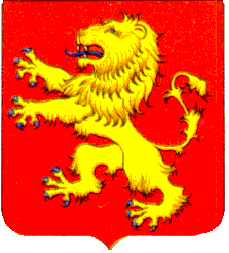 